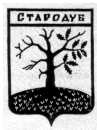 Российская ФедерацияБРЯНСКАЯ ОБЛАСТЬСОВЕТ НАРОДНЫХ ДЕПУТАТОВ СТАРОДУБСКОГО МУНИЦИПАЛЬНОГО ОКРУГАРЕШЕНИЕОт «21» апреля 2021г.  №83  г. СтародубО состоянии физкультурно- массовой работы в Стародубском муниципальном округе Брянской области и задачах по ее совершенствованию         Заслушав и обсудив информацию Панченковой Галины Алексеевны- начальника отдела  культуры, туризма, молодежной политики и спорта, Совет народных депутатов Стародубского муниципального округаРЕШИЛ:1.Информацию «О состоянии физкультурно- массовой работы в Стародубском муниципальном округе Брянской области и задачах по ее совершенствованию» принять к сведению.2.Настоящее решение вступает в силу с момента его официального опубликования.Глава Стародубского муниципального округа				                 Н.Н. Тамилин